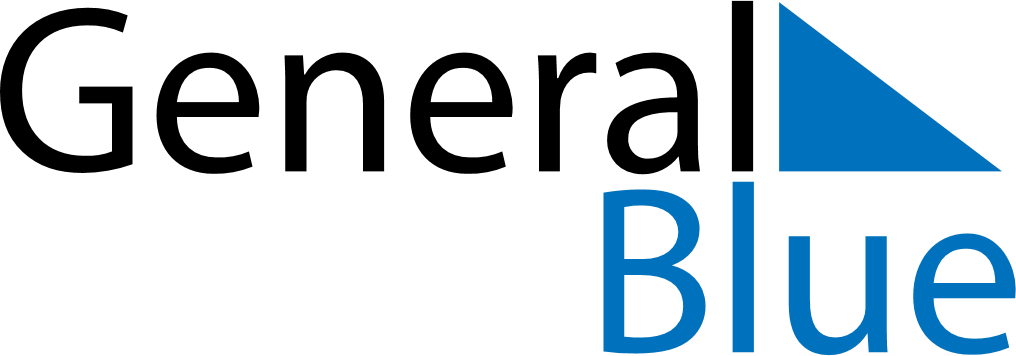 April 2028April 2028April 2028MozambiqueMozambiqueMondayTuesdayWednesdayThursdayFridaySaturdaySunday123456789Women’s Day101112131415161718192021222324252627282930